Міністерство освіти УкраїниХарківськBСЬКИЙ національнИЙ УНІВЕРСИТЕТ міського господарства ІМЕНІ О.М. БЕКЕТОВАМЕТОДИЧНІ РЕКОМЕНДАЦІЇдо практичних занять та самостійної роботиіз навчальної дисципліни«Проєктування металевих конструкцій»(для здобувачів вищої освіти усіх форм навчання спеціальності 192 - Будівництво та цивільна інженерія освітньої програми «Промислове та цивільне будівництво»)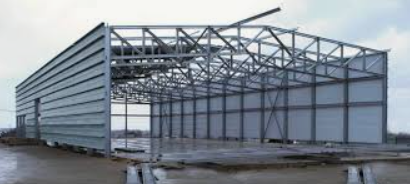 ХарківХНУМГ2023Методичні рекомендації до практичних занять та самостійної роботи із навчальної дисципліни “Проєктування металевих конструкцій” (для здобувачів вищої освіти усіх форм навчання спеціальності 192 − Будівництво та цивільна інженерія освітньої програми «Промислове та цивільне будівництво») / Харк. нац. унів. міськ. госп-ва ім. О.М. Бекетова; уклад.: О.І. Лугченко, П.М. Фірсов, О.А. Калмиков. − Харків: ХНУМГ ім. О.М. Бекетова, 2023. −       с.Укладачі: 	О. І. Лугченко			П. М. Фірсов			О. А. КалмиковРецензент: к.т.н., доц. С.М. ЗолотовРекомендовано кафедрою будівельних конструкцій,протокол  № ____ від  ____________2023 р. 